To be Sold on AuctionsPlus Friday the 15th January130 PTIC Angus cowsPTIC to Bull Oak Well Angus BullsTo calve End of February for 10 weeksHalfway p/s complete dispersalGreg Lenehan0438 348 944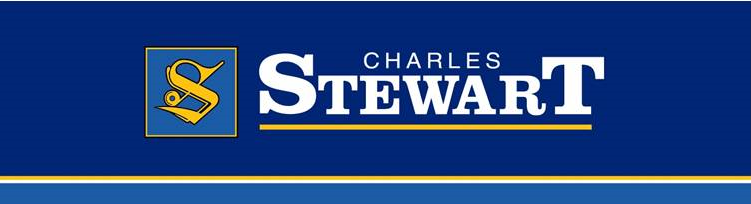 